Администрация муниципального образования «Город Астрахань»РАСПОРЯЖЕНИЕ17 января 2020 года № 28-р«О временном ограничении дорожного движения по совмещенному автомобильному и железнодорожному мосту через р. Волгу»В соответствии с Федеральными законами «Об общих принципах организации местного самоуправления в Российской Федерации», «Об автомобильных дорогах и о дорожной деятельности в Российской Федерации и о внесении изменений в отдельные законодательные акты Российской Федерации» и «О безопасности дорожного движения», Законом Астраханской области «О случаях установления временных ограничения или прекращения движения транспортных средств по автомобильным дорогам регионального или межмуниципального, местного значения в границах населенных пунктов», постановлением Правительства Астраханской области от 16.03.2012 № 86-П «О Порядке осуществления временных ограничения или прекращения движения транспортных средств по автомобильным дорогам регионального или межмуниципального, местного значения в Астраханской области», Уставом муниципального образования «Город Астрахань», в целях обеспечения безопасности дорожного движения:1. Ввести временное ограничение дорожного движения с организацией попеременного пропуска транспорта 19.01.2020 с 19:00 до 05:00 20.01.2020 по совмещенному автомобильному и железнодорожному мосту через реку Волгу.2. Утвердить прилагаемую схему расположения технических средств организации дорожного движения по совмещенному автомобильному и железнодорожному мосту через р. Волгу на время проведения ремонтных работ.3. Управлению по коммунальному хозяйству и благоустройству администрации муниципального образования «Город Астрахань» в течении семи дней со дня принятия настоящего распоряжения администрации муниципального образования «Город Астрахань» направить его в адрес УГИБДД УМВД России по Астраханской области.4. Управлению информационной политики администрации муниципального образования «Город Астрахань» разместить настоящее распоряжение администрации муниципального образования «Город Астрахань» на официальном сайте администрации муниципального образования «Город Астрахань» и проинформировать население о принятом распоряжении администрации муниципального образования «Город Астрахань» в средствах массовой информации.5. Контроль за исполнением настоящего распоряжения администрации муниципального образования «Город Астрахань» возложить на начальника управления по коммунальному хозяйству и благоустройству администрации муниципального образования «Город Астрахань».Глава администрации  Р.Л. Харисов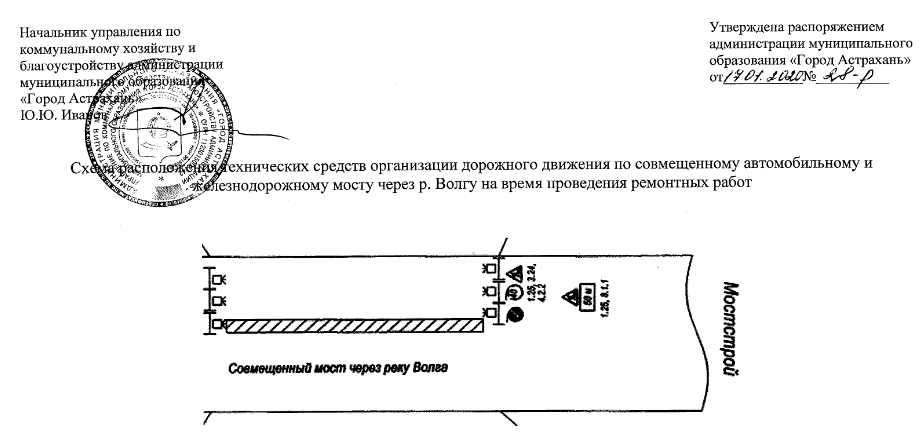 